MODELLO MILESTONE AZIENDALE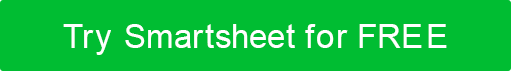 La sequenza temporale a pagina 2 può essere manipolata manualmente. Per la funzione di timeline automatica, utilizzare la versione di Excel.  DATTEROPIETRA MILIAREASSEGNATARIOSTATOCOMMENTI01/16Pietra miliare 101/18Pietra miliare 201/22Pietra miliare 301/27Pietra miliare 401/31Pietra miliare 501/28Pietra miliare 602/02Pietra miliare 702/05Pietra miliare 802/09Pietra miliare 902/11Pietra miliare 1002/15Progetto completatoDISCONOSCIMENTOTutti gli articoli, i modelli o le informazioni fornite da Smartsheet sul sito Web sono solo di riferimento. Mentre ci sforziamo di mantenere le informazioni aggiornate e corrette, non rilasciamo dichiarazioni o garanzie di alcun tipo, esplicite o implicite, circa la completezza, l'accuratezza, l'affidabilità, l'idoneità o la disponibilità in relazione al sito Web o alle informazioni, agli articoli, ai modelli o alla grafica correlata contenuti nel sito Web. Qualsiasi affidamento che fai su tali informazioni è quindi strettamente a tuo rischio.